　　　多品種少量化や短納期化など、顧客の多様なニーズに適した生産計画の策定を目指して、工程管理に必要な視点、生産計画・統制への柔軟な取り組み方について理解し、自社の納期管理を見直していくためのポイントを習得します。★カリキュラム概要　＜全２日間　：　計６時間＞★日程と場所について◆日　程／第1回目 2022年12月 9日（金） 午後1時00分 ～ 午後4時00分（３時間）　　　　　　　第2回目 2022年12月16日（金） 午後1時00分　～ 午後4時00分（３時間）◆場　所／諏訪商工会館　５Ｆ　大会議室（長野県諏訪市小和田南１４－７）◆持ち物／筆記用具、定規、電卓（四則演算できるもの）◆定　員／１５名（先着順）　◆講　師／伊藤　郁夫　氏　（公益財団法人茅野広域シルバー人材センター）諏訪圏ものづくり推進機構　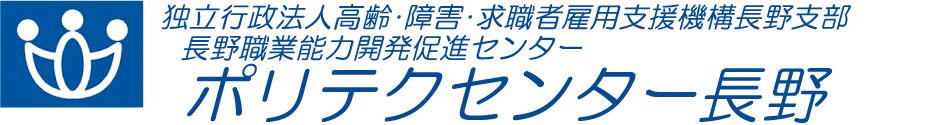 企業体質強化部会お申し込みについて◆申込先／ＮＰＯ諏訪圏ものづくり推進機構　企業体質強化部会　望月◆申込方法／下記申込書に記載事項をご記入のうえ、eメールに添付してお申し込みください。◆申込締切日／2022年10月21日（金）　　　※但し申込者多数の場合は早めに締切ることがあります。　◆受　講　料（テキスト代含む）／1名あたり　会員1,000円　　会員外　2,000円　（ともに税込）　　※第１回目（１２月９日）の受付時に現金でお支払いをお願いします。◆新型コロナウイルス感染症防止の対応について申込先　：メールアドレス：kaizen@suwamo.jp　※非正規雇用とは、パート・アルバイト・契約社員などが該当しますが、様々な呼称があるため、貴社の判断で差し支えありません。また、性別の記入は任意ですので、未記入であっても構いません。注）必ずお読みください。●申込書に記載された情報は「生産性向上支援訓練」の目的以外には使用しません。●この研修は１０時間未満ですので、「人材開発支援助成金」の対象にはなりません。生産性向上支援訓練（生産計画と工程管理）申込書生産性向上支援訓練（生産計画と工程管理）申込書生産性向上支援訓練（生産計画と工程管理）申込書生産性向上支援訓練（生産計画と工程管理）申込書生産性向上支援訓練（生産計画と工程管理）申込書企業名企業名企業名申込担当者所属：氏名：企業規模　：A/1～29人、B/30～99人、C/100～299人、D/300～499人、E/500～999人、F/1000人～企業規模　：A/1～29人、B/30～99人、C/100～299人、D/300～499人、E/500～999人、F/1000人～企業規模　：A/1～29人、B/30～99人、C/100～299人、D/300～499人、E/500～999人、F/1000人～企業規模　：A/1～29人、B/30～99人、C/100～299人、D/300～499人、E/500～999人、F/1000人～企業規模　：A/1～29人、B/30～99人、C/100～299人、D/300～499人、E/500～999人、F/1000人～業種　：01：建設業、02：製造業、03：運輸業、04：卸売・小売業、05：サービス業、06：その他業種　：01：建設業、02：製造業、03：運輸業、04：卸売・小売業、05：サービス業、06：その他業種　：01：建設業、02：製造業、03：運輸業、04：卸売・小売業、05：サービス業、06：その他業種　：01：建設業、02：製造業、03：運輸業、04：卸売・小売業、05：サービス業、06：その他業種　：01：建設業、02：製造業、03：運輸業、04：卸売・小売業、05：サービス業、06：その他所在地🏣　長野県　　　　　　　　　　　　　　　　　　　　　　　　　　🏣　長野県　　　　　　　　　　　　　　　　　　　　　　　　　　🏣　長野県　　　　　　　　　　　　　　　　　　　　　　　　　　電話 （     ）      ―    FAX  （     ）　　 　 ―e-mail ：                      受講者フリガナ　　　　　　　　　　　　　　（　　　歳）氏名　　　　　　　　　　　　　　　　男 ・ 女フリガナ　　　　　　　　　　　　　　（　　　歳）氏名　　　　　　　　　　　　　　　　男 ・ 女部課名　：入社年　：　　　　　年　　月　　日　（　　　年目）就業状況：（正社員 ・ 非正規雇用 ・ その他）受講者フリガナ　　　　　　　　　　　　　　（　　　歳）氏名　　　　　　　　　　　　　　　　男 ・ 女フリガナ　　　　　　　　　　　　　　（　　　歳）氏名　　　　　　　　　　　　　　　　男 ・ 女部課名　：入社年　：　　　　　年　　月　　日　（　　　年目）就業状況：（正社員 ・ 非正規雇用 ・ その他）受講者フリガナ　　　　　　　　　　　　　　（　　　歳）氏名　　　　　　　　　　　　　　　　男 ・ 女フリガナ　　　　　　　　　　　　　　（　　　歳）氏名　　　　　　　　　　　　　　　　男 ・ 女部課名　：入社年　：　　　　　年　　月　　日　（　　　年目）就業状況：（正社員 ・ 非正規雇用 ・ その他）受講者フリガナ　　　　　　　　　　　　　　（　　　歳）氏名　　　　　　　　　　　　　　　　男 ・ 女フリガナ　　　　　　　　　　　　　　（　　　歳）氏名　　　　　　　　　　　　　　　　男 ・ 女部課名　：入社年　：　　　　　年　　月　　日　（　　　年目）就業状況：（正社員 ・ 非正規雇用 ・ その他）